07 January 2021Subject: Invitation for Umpires for the FISU World University Games 2021Organiser of the FISU World University Games 2021 invites 19 International Umpires to officiate at the forthcoming World University Games in Chengdu, China.Table Tennis will commence on 20th and concludes on 27th August.It is an open invitation, therefore not all submissions may be accepted.Furthermore, only online nominations submitted by bona fide national associations will be considered; preference will be given to Blue Badge and Blue Badge in Progress Umpires. A national association is requested to forward a maximum of two nominees.Full hospitality will be provided in a single room from dinner on 18th August to breakfast on 28th August.The Organiser will provide economy class air passage for all invited umpires to Chengdu Airport, as well as travel and medical insurance.Successful applicants who require a visa will subsequently be required to send relevant details (full name as in passport, date of birth, place of birth, passport number, expiry date of passport).Evaluations for Blue Badge and Blue Badge in Progress Umpires will not be conducted.You may submit your nominations using the following link:https://forms.gle/zG9K2TnhJAE7Sob4AThe closing date for nominations is 31st January 2021. The list of umpires accepted will be advised on or before 25th February 2021.Yours faithfully,(on behalf of Young-sam Ma, URC chairperson)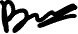 Barry GohCompetition Services Manager